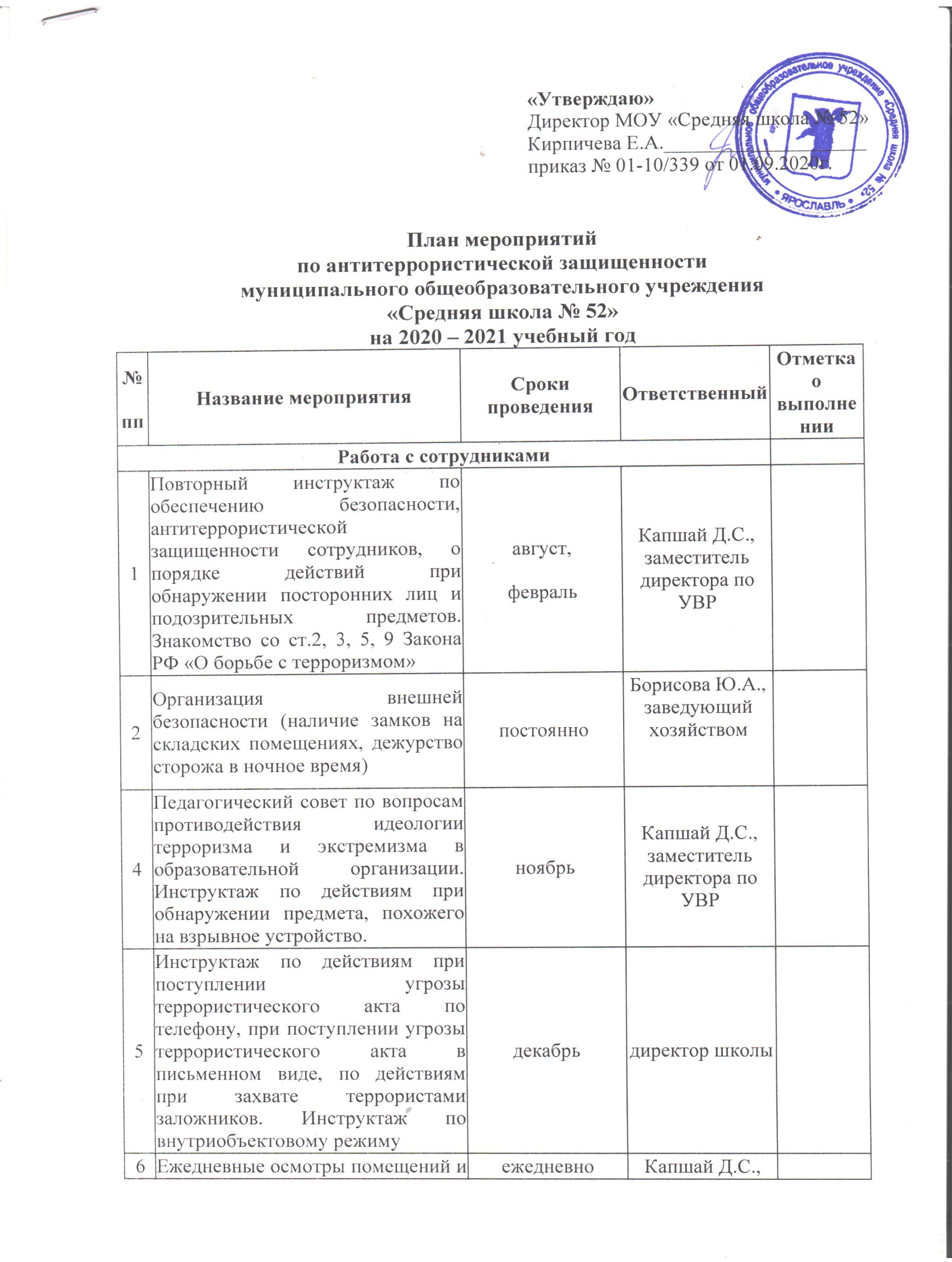 _________________________территории с отметкой результатов в журнале.заместитель директора по УВР;Борисова Ю.А., заведующий хозяйством88Проведение встреч с сотрудниками правоохранительных органов по темам: «Сущность терроризма», «Дисциплинированность и бдительность – в чем выражается их взаимосвязь?», «Как террористы и экстремисты могут использовать подростков и молодежь в своих преступных целях» и т.п.в течение годазаместитель директора по ВР99Проведение объектовых тренировок по действиям при возникновении чрезвычайных ситуаций2 раза в годБорисова Ю.А., заведующий хозяйством1010Постоянное содержание в порядке чердачных, подсобных помещений и запасных выходов. Обеспечение контроля за освещенностью территории в темное время суток.постоянноКапшай Д.С., заместитель директора по УВР;1212Контроль за соблюдением пропускного режима обучающимися, персоналом и посетителями, а также въездом на территорию учреждения, проверка, в необходимых случаях, документов и пропусков у лиц, проходящих на охраняемый объектежедневноКапшай Д.С., заместитель директора по УВР;Борисова Ю.А., заведующий хозяйством13.13.Доклад на производственном совещании по теме: «Выявление и предупреждение применения в школе токсичных химикатов, отравляющих веществ и патогенных биологических агентов»мартКапшай Д.С., заместитель директора по УВР;1414Анализ работы по антитеррористической защищенностимайдиректор школы1515Занятия по минимизации морально-психологических последствий совершения террористического акта2 раза в годПедагоги-психологиРабота с обучающимисяРабота с обучающимисяРабота с обучающимисяРабота с обучающимисяРабота с обучающимися16Занятия, тематические беседы: «Как я должен поступать»; «Как вызвать полицию»; «Служба специального назначения»; «Когда мамы нет дома»; «Военные профессии»Занятия, тематические беседы: «Как я должен поступать»; «Как вызвать полицию»; «Служба специального назначения»; «Когда мамы нет дома»; «Военные профессии»по плану воспитательной работы классного руководителяклассные руководители17Включение в годовые и месячные планы воспитательной работы встреч с сотрудниками правоохранительных органов по темам: «Сущность терроризма», «Дисциплинированность и бдительность – в чем выражается их взаимосвязь?»Включение в годовые и месячные планы воспитательной работы встреч с сотрудниками правоохранительных органов по темам: «Сущность терроризма», «Дисциплинированность и бдительность – в чем выражается их взаимосвязь?»по плануклассные руководители18Организация выставки детских рисунков: «Мы за безопасный мир»Организация выставки детских рисунков: «Мы за безопасный мир»февральКапшай Д.С., заместитель директора по УВР;Аношкина М.В.19Проведение дидактических игр в 1 – 5 классах «Правила поведения или как я должен поступить»Проведение дидактических игр в 1 – 5 классах «Правила поведения или как я должен поступить»мартклассные руководители20Тренировочные эвакуацииТренировочные эвакуациине реже 2 раз в годКапшай Д.С., заместитель директора по УВР;21Проведение конкурсов, викторин, игровых занятий, беседы по вопросам защиты от чрезвычайных ситуацийПроведение конкурсов, викторин, игровых занятий, беседы по вопросам защиты от чрезвычайных ситуацийв течение годаклассные руководители22Профилактическая работа по вопросам противодействия идеологии терроризма и экстремизмаПрофилактическая работа по вопросам противодействия идеологии терроризма и экстремизмана уроках ОБЖ в 8-11 классахКапшай Д.С., заместитель директора по УВР;Работа с родителямиРабота с родителямиРабота с родителямиРабота с родителямиРабота с родителями23Проведение бесед с родителями о режиме посещения школыПроведение бесед с родителями о режиме посещения школыпостоянноклассные руководители24Общешкольное родительское собрание по вопросам антитеррористической безопасностиОбщешкольное родительское собрание по вопросам антитеррористической безопасности1 раз в годКапшай Д.С., заместитель директора по УВР;25Оформление информационных уголков, размещение информации на официальном сайте, страницах в социальных сетяхОформление информационных уголков, размещение информации на официальном сайте, страницах в социальных сетяхпо плануКапшай Д.С., заместитель директора по УВР;